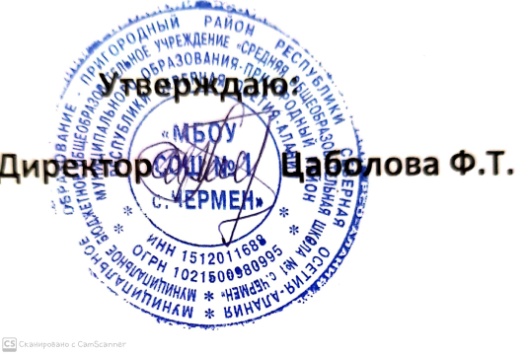 Меню День 6№Наименование блюдаНаименование блюдаВыход, грЗАВТРАКдля организации питания детей в МБОУ «СОШ №1 с.Чермен» ЗАВТРАКдля организации питания детей в МБОУ «СОШ №1 с.Чермен» ЗАВТРАКдля организации питания детей в МБОУ «СОШ №1 с.Чермен» 1.Яйцо отварноеЯйцо отварное402.Курица запеченная с кашей гречневой и маслом сливочным Курица запеченная с кашей гречневой и маслом сливочным 80/150/53.Чай смородиново –яблочныйЧай смородиново –яблочный2004.Хлеб пшеничный Хлеб пшеничный 205.Хлеб ржанойХлеб ржаной20Энергетическая ценность, ккалЭнергетическая ценность, ккал613, 46613, 46